AUTORIZACIÓN DE PRESENTACIÓN DE LA SOLICITUD DE AYUDA Y DOCUMENTACIÓN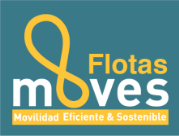 Programa de incentivos a proyectos de electrificación de flotas de vehículos ligeros (Programa MOVES FLOTAS)(Programa MOVES FLOTAS)Persona/as que autorizan (en caso de representación mancomunada cumplimentar los representantes necesarios en cada caso).D. /Dª…………………………………………………………………………………………..Con N.I.F   ……………………… en calidad de…………………………………………….., actuando en nombre y representación legal de   ……………………………………………………………………………………………………………                                         D. /Dª…………………………………………………………………………………………..Con N.I.F   ……………………… en calidad de…………………………………………….., actuando en nombre y representación legal de……………………………………………………………………………………………………………….D. /Dª…………………………………………………………………………………………..Con N.I.F   ……………………… en calidad de…………………………………………….., actuando en nombre y representación legal de………………………………………………………………………………………………………………Persona autorizadaEn relación con el Programa de ayudas proyectos singulares en materia de movilidad sostenible (Programa MOVES FLOTAS), por la presente  autorizo a la presentación telemática de la solicitud de la ayuda, de la documentación que la acompañe y que sea exigible en el curso del procedimiento correspondiente al expediente nº……………………, y ratifico todos los extremos, datos y compromisos suscritos en dicha solicitud, por, D./Dª…………………………………………………………………………………………………………………...con N.I.F Nº……………….., Y para que así conste y surta los efectos oportunos, firmo el presente documento                                                                       En   …………………………, a…………de………..de………………….FIRMASEl presente escrito ha de ser firmado electrónicamente por los representantes mancomunados necesarios en cada caso.